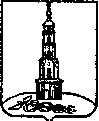 АДМИНИСТРАЦИЯ ЛЕЖНЕВСКОГО МУНИЦИПАЛЬНОГО РАЙОНА ИВАНОВСКОЙ ОБЛАСТИРАСПОРЯЖЕНИЕ             30.12.2019 г.                                                                          № 612ОБ УСТАНОВЛЕНИИ БАЗОВЫХ НОРМАТИВОВ ЗАТРАТ НА ОКАЗАНИЕ МУНИЦИПАЛЬНЫХ УСЛУГЛЕЖНЕВСКОГО МУНИЦИПАЛЬНОГО РАЙОНА В 2020 ГОДУБЮДЖЕТНЫМИ И АВТОНОМНЫМИ УЧРЕЖДЕНИЯМИВ соответствии с Федеральным законом от 8 мая 2010 года N 83-ФЗ «О внесении изменений в отдельные законодательные акты Российской Федерации в связи с совершенствованием правового положения государственных (муниципальных) учреждений», в целях установления размеров базовых нормативов затрат на очередной финансовый год по муниципальным услугам, оказываемым бюджетными и автономными учреждениями Лежневского муниципального района:1. Утвердить базовые нормативы затрат на оказание муниципальных услуг Лежневского муниципального района в 2020 году бюджетными и автономными учреждениями согласно приложению к настоящему распоряжению.2. Контроль за исполнением настоящего распоряжения возложить на заместителя Главы Администрации  Лежневского муниципального района, начальника финансового отдела Администрации  Лежневского муниципального района Лебедеву Е.А. Глава Лежневского муниципального района                                                            П.Н.КолесниковПриложение к распоряжению Администрации Лежневского муниципального района  от 30.12.2019 г № 612БАЗОВЫЕ НОРМАТИВЫЗАТРАТ НА ОКАЗАНИЕ МУНИЦИПАЛЬНЫХ УСЛУГ 
ЛЕЖНЕВСКОГО МУНИЦИПАЛЬНОГО РАЙОНА
В 2020 ГОДУ БЮДЖЕТНЫМИ и АВТОНОМНЫМИ УЧРЕЖДЕНИЯМИТаблица 1Базовые нормативы затрат на оказание муниципальной услуги Лежневского муниципального района «Реализация основных общеобразовательных программ начального общего образования»Таблица 2Базовые нормативы затрат на оказание муниципальной услуги Лежневского муниципального района  «Реализация основных общеобразовательных программ основного общего образования»Таблица 3Базовые нормативы затрат на оказание муниципальной услуги Лежневского муниципального района «Реализация основных общеобразовательных программ среднего общего образования»Таблица 4Базовые нормативы затрат на оказание муниципальной услуги Лежневского муниципального района «Реализация основных общеобразовательных программ дошкольного образования»Таблица 5Базовые нормативы затрат на оказание муниципальной услуги Лежневского муниципального района «Реализация дополнительных общеразвивающих программ»Таблица 6Базовые нормативы затрат на оказание муниципальной услуги Лежневского муниципального района «Содержание в чистоте территории города»Таблица 7Базовые нормативы затрат на оказание муниципальной услуги Лежневского муниципального района «Обеспечение эксплуатационно-технического обслуживания объектов и помещений, а также содержание указанных объектов и помещений, оборудования и прилегающей территории в надлежащем состоянии»№Наименование услуги или работыБазовый норматив на 2020годЕдиницы измерения1.Реализация основных общеобразовательных программ начального общего образования1.1Базовый норматив затрат, непосредственно связанных с оказанием муниципальной услуги в т.ч:36212,14Рублей на одного воспитанникаОплата труда с начислениями на выплаты по оплате труда работников, непосредственно связанных с оказанием муниципальной услуги33493,46Затраты на приобретение материальных запасов и особо ценного движимого имущества2718,69Иные затраты, непосредственно связанные с оказанием муниципальной услуги0,01.2Базовый норматив затрат на общехозяйственные нужды на оказание муниципальной услуги в т.ч:21863,17Рублей на одного человека проектной наполняемости учреждений, оказывающих муницип. услугуЗатраты на коммунальные услуги6630,68Затраты на содержание объектов недвижимого имущества0,00Затраты на приобретение услуг связи72,30Затраты на приобретение транспортных услуг91,64Затраты на оплату труда с начислениями на выплаты по оплате труда работников, которые не принимают непосредственного участия в оказании муниципальной услуги13703,49Затраты на прочие общехозяйственные нужды1365,06№Наименование услуги или работыБазовый норматив на 2020годЕдиницы измерения1.Реализация основных общеобразовательных программ основного общего образования1.1Базовый норматив затрат, непосредственно связанных с оказанием муниципальной услуги33164,07Рублей на одного воспитанникаОплата труда с начислениями на выплаты по оплате труда работников, непосредственно связанных с оказанием муниципальной услуги30713,63Затраты на приобретение материальных запасов и особо ценного движимого имущества2450,44Иные затраты, непосредственно связанные с оказанием муниципальной услуги0,001.2Базовый норматив затрат на общехозяйственные нужды на оказание муниципальной услуги19214,62Рублей на одного человека проектной наполняемости учреждений, оказывающих муницип.услугуЗатраты на коммунальные услуги5424,24Затраты на содержание объектов недвижимого имущества0,00Затраты на приобретение услуг связи60,21Затраты на приобретение транспортных услуг53,13Затраты на оплату труда с начислениями на выплаты по оплате труда работников, которые не принимают непосредственного участия в оказании муниципальной услуги12527,45Затраты на прочие общехозяйственные нужды1149,59№Наименование услуги или работыБазовый норматив на 2020годЕдиницы измерения1.Реализация основных общеобразовательных программ среднего общего образования1.1Базовый норматив затрат,непосредственно связанных с оказанием муниципальной услуги в т.ч:47748,75Рублей на одного воспитанникаОплата труда с начислениями на выплаты по оплате труда работников, непосредственно связанных с оказанием муниципальной услуги44301,93Затраты на приобретение материальных запасов и особо ценного движимого имущества3446,82Иные затраты, непосредственно связанные с оказанием муниципальной услуги0,001.2Базовый норматив затрат на общехозяйственные нужды на оказание муниципальной услуги в т.ч:28035,48Рублей на одного человека проектной наполняемости учреждений, оказывающих муницип.услугуЗатраты на коммунальные услуги7967,82Затраты на содержание объектов недвижимого имущества0,00Затраты на приобретение услуг связи83,47Затраты на приобретение транспортных услуг55,51Затраты на оплату труда с начислениями на выплаты по оплате труда работников, которые не принимают непосредственного участия в оказании муниципальной услуги17750,55Затраты на прочие общехозяйственные нужды2178,14№Наименование услуги или работыБазовый норматив на 2020годЕдиницы измерения1.Реализация основных общеобразовательных программ дошкольного образования1.1Базовый норматив затрат, непосредственно связанных с оказанием муниципальной услуги43679,41Рублей на одного воспитанникаОплата труда с начислениями на выплаты по оплате труда работников, непосредственно связанных с оказанием муниципальной услуги42587,56Затраты на приобретение материальных запасов и особо ценного движимого имущества1091,85Иные затраты, непосредственно связанные с оказанием муниципальной услуги0,001.2Базовый норматив затрат на общехозяйственные нужды на оказание муниципальной услуги58970,74Рублей на одного человека проектной наполняемости учреждений, оказывающих муницип.услугуЗатраты на коммунальные услуги20906,33Затраты на содержание объектов недвижимого имущества0,00Затраты на приобретение услуг связи157,74Затраты на приобретение транспортных услуг0,00Затраты на оплату труда с начислениями на выплаты по оплате труда работников, которые не принимают непосредственного участия в оказании муниципальной услуги34229,28Затраты на прочие общехозяйственные нужды3677,40№Наименование услуги или работыБазовый норматив на 2020годЕдиницы измерения1.Реализация дополнительных обще развивающих программ1.1Базовый норматив затрат, непосредственно связанных с оказанием муниципальной услуги2777,04Рублей на одного воспитанникаОплата труда с начислениями на выплаты по оплате труда работников, непосредственно связанных с оказанием муниципальной услуги2744,09Затраты на приобретение материальных запасов и особо ценного движимого имущества32,95Иные затраты, непосредственно связанные с оказанием муниципальной услуги0,001.2Базовый норматив затрат на общехозяйственные нужды на оказание муниципальной услуги11061,21Рублей на один квадратный метр аудиторного фонда учреждений, оказывающих муниципальную услугуЗатраты на коммунальные услуги849,98Затраты на содержание объектов недвижимого0,00Затраты на приобретение услуг связи90,09Затраты на приобретение транспортных услуг                0,00Затраты на оплату труда с начислениями на выплаты по оплате труда работников, которые не принимают непосредственного участия в оказании муниципальной услуги9366,72Затраты на прочие общехозяйственные нужды754,43№Наименование услуги или работыБазовый норматив на 2020годЕдиницы измерения2.Реализация дополнительных обще развивающих программ2.1Базовый норматив затрат, непосредственно связанных с оказанием муниципальной услуги18229,98Рублей на одного воспитанникаОплата труда с начислениями на выплаты по оплате труда работников, непосредственно связанных с оказанием муниципальной услуги18029,98Затраты на приобретение материальных запасов и особо ценного движимого имущества200,00Иные затраты, непосредственно связанные с оказанием муниципальной услуги0,002.2Базовый норматив затрат на общехозяйственные нужды на оказание муниципальной услуги4090,44Рублей на один квадратный метр аудиторного фонда учреждений, оказывающих муниципальную услугуЗатраты на коммунальные услуги884,43Затраты на содержание объектов недвижимого имущества0,00Затраты на приобретение услуг связи117,95Затраты на приобретение транспортных услуг0,00Затраты на оплату труда с начислениями на выплаты по оплате труда работников, которые не принимают непосредственного участия в оказании муниципальной услуги2356,09Затраты на прочие общехозяйственные нужды731,98№Наименование услуги или работыБазовый норматив на 2020годЕдиницы измерения1.Содержание в чистоте территории города1.1Базовый норматив затрат,непосредственно связанных с оказанием муниципальной услуги4858616,67Рублей на 1кв.км. площади Лежневского городского поселенияОплата труда с начислениями на выплаты по оплате труда работников, непосредственно связанных с оказанием муниципальной услуги3312116,67Затраты на приобретение материальных запасов и особо ценного движимого имущества954833,33Иные затраты, непосредственно связанные с оказанием муниципальной услуги591666,671.2Базовый норматив затрат на общехозяйственные нужды на оказание муниципальной услуги612500,00Рублей на 1кв.км. площади Лежневского городского поселенияЗатраты на коммунальные услуги0,00Затраты на содержание объектов недвижимого508333,33Затраты на приобретение услуг связи0,00Затраты на приобретение транспортных услуг83333,33Затраты на оплату труда с начислениями на выплаты по оплате труда работников, которые не принимают непосредственного участия в оказании муниципальной услуги0,00Затраты на прочие общехозяйственные нужды20833,33№Наименование услуги или работыБазовый норматив на 2020годЕдиницы измерения2.Обеспечение эксплуатационно-технического обслуживания объектов и помещений, а также содержание указанных объектов и помещений, оборудования и прилегающей территории в надлежащем состоянии2.1Базовый норматив затрат,непосредственно связанных с оказанием муниципальной услуги550,61Рублей на 1кв.м. площади занимаемых помещенийОплата труда с начислениями на выплаты по оплате труда работников, непосредственно связанных с оказанием муниципальной услуги516,54Затраты на приобретение материальных запасов и особо ценного движимого имущества15,95Иные затраты, непосредственно связанные с оказанием муниципальной услуги18,122.2Базовый норматив затрат на общехозяйственные нужды на оказание муниципальной услуги911,03Рублей на 1кв.м. площади занимаемых помещенийЗатраты на коммунальные услуги426,53Затраты на содержание объектов недвижимого180,95Затраты на приобретение услуг связи19,80Затраты на приобретение транспортных услуг0,00Затраты на оплату труда с начислениями на выплаты по оплате труда работников, которые не принимают непосредственного участия в оказании муниципальной услуги282,41Затраты на прочие общехозяйственные нужды1,33